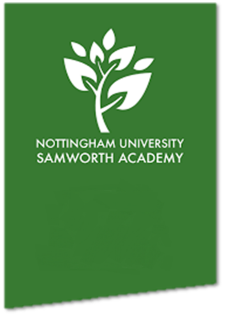 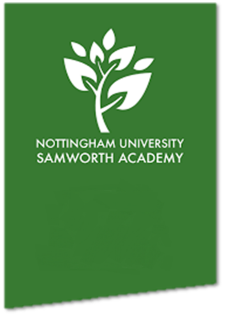 Task NumberTask What to doTasks Week 3Lesson 1 of 5Language Paper 2 Section A Reading Practice. You will find everything you need in the Language Paper 2 Resource Pack.Start on p26.Read the diary entry on p26 ‘Leaving Home for the “Promised Land”’ 1894 and the personal account on p28 ‘I am a Syrian Refugee’. Read the questions and read the texts again making annotations. Answer the questions taking care with timings- 1 hour total including reading time.Q1 - 5 marks 5 minutesQ2 - 8 marks 10-12 minutesQ3- 12 marks 12-15 minutesQ4 - 16 marks 20 minutesEmail your answers to your English teacher who will mark them and email you back feedback.Tasks Week 3Lesson 2 of 5Language Paper 2 Section B Writing Practice. You will find everything you need in the Language Paper 2 Resource Pack on page 31Now it’s time to get creative!Turn to page 31 and do the Section B writing task- write a letter to an influential person and persuade them to support a charity of your choice. Use the tips and do a detailed plan. Email your response (and your plan!) to your English teacher who will mark it and email you back feedback.Week 3Lesson 3 of 5Language Paper 2 Section A Writing Practice. You will find everything you need in the Language Paper 2 Resource Pack.Go back to page 25Now it’s time to get creative with more writing practice!Turn back to p25 and do the Section B writing task- write an article for a blog explaining your views on technology making people lazier. Use the tips and do a detailed plan. Email your response (and your plan!) to your English teacher who will mark it and email you back feedbackWeek 3Lesson 4 of 5Literature Paper 2 Poetry Revision.You will find everything you need in the Literature Poetry Revision Pack. Start on p16.Read the poems and accompanying annotations for The Charge of the Light Brigade and Exposure on pages 16- 19. Make revision cards summarising the ideas you have about the poems and the poets’ methods.Week 3Lesson 5 of 5Literature Paper 2 Poetry Revision.You will find everything you need in the Literature Poetry Revision Pack pages 16-19.Time to get creative and write your own poem!We are not at war, but we are living in difficult times and due to Covid 19, many of us are struggling with real conflicts and ‘battles’. Write a poem expressing your views on this pandemic using either TCOFTLB or Exposure as your inspiration.Email your poem (and your plans!) to your English teacher who will mark it and email you back feedback.Good luck!A. Advanced Adjectives: CharacteristicsA. Advanced Adjectives: CharacteristicsB. Advanced VerbsB. Advanced VerbsC. Advanced NounsC. Advanced NounsNew vocabularyMeaningNew vocabularyMeaningNew vocabularyMeaning1. endemicwidespread1. acquiesce accept reluctantly1. antithesisopposite2. erroneousmistaken2. ameliorate make better2. autocracyone person in power3. fastidiousfinicky3. antagonisewind up3. conjecturespeculation4. furtivesecretive4. delineatedescribe precisely4. enmityhatred5. impeccableflawless5. deridemock5. epiphanysudden understanding6. implacablerelentless6. emboldenencourage/give courage6. faux pasmistake7. insolentdisrespectful7. ensnaretrap7. gravitasseriousness8. invidiousunpleasant/awkward8. extolpraise8. infancyearly stages9. jocularjokey9. fabricateinvent to deceive9. interludepause10. judiciouswise10. incensemake furious10. invectiveInsulting language11. loquacioustalkative11. inhibitprevent11. lexiconvocabulary12. nefariouswicked12. lambastcriticise12. maximsaying13. obstreperousunruly13. pacifycalm13. nuancesubtle difference14. salubriouswholesome14. renege go back on a promise14. panaceacure-all15. stridentforceful15. subjugate overpower15. penchanthabitual liking